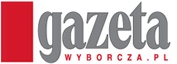   Gazeta Wyborcza/ Lubelskie. Festiwal teatrów dziecięcych po rosyjsku w Biłgoraju PAP16.04.2013 , aktualizacja: 16.04.2013 19:10 A A A Drukuj 12 dziecięcych i młodzieżowych grup teatralnych, grających w języku rosyjskim, zapowiedziało swój udział w międzynarodowym festiwalu, który rozpocznie się w czwartek w Biłgoraju. Przyjadą teatry z Francji, Bułgarii, Ukrainy, Rosji i Polski. Festiwal poświęcony jest setnej rocznicy urodzin rosyjskiego poety i bajkopisarza Siergieja Michałkowa; spektakle będą oparte na jego twórczości. Celem spotkania jest zwiększenie zainteresowania językiem i kulturą rosyjską oraz nawiązanie kontaktów młodzieży z różnych krajów. 

Program dwudniowego I Międzynarodowego Dziecięcego Festiwalu Teatralnego w Języku Rosyjskim wypełnią pokazy spektakli oraz warsztaty teatralne. Z młodzieżą spotka się rosyjski aktor i prezenter telewizyjny Siergiej Kolesnikow oraz kierownik artystyczny teatru "Modern" w Moskwie Swietłana Wragowa. 

Cały tekst: http://wyborcza.pl/1,91446,13751968,Lubelskie__Festiwal_teatrow_dzieciecych_po_rosyjsku.html#ixzz2RCcwu7MP"Nasi uczniowie chętnie uczą się języka rosyjskiego, jako drugiego języka obcego, po angielskim. Biorą udział w konkursach recytatorskich po rosyjsku, wyjeżdżają do Rosji na obozy, stąd wziął się pomysł tego festiwalu" - powiedziała nauczycielka Liceum Ogólnokształcącego im. ONZ w Biłgoraju Barbara Borowy. 

"Jeśli wszystko dobrze się uda będziemy chcieli ten festiwal organizować cyklicznie, co dwa lata" - dodała Borowy. 

Biłgorajskie liceum im. ONZ w 2011 r. zdobyło pierwsze miejsce w konkursie na najlepszą szkołę uczącą języka rosyjskiego, organizowanym przez Polskie Stowarzyszenie Nauczycieli i Wykładowców Języka Rosyjskiego. W ubiegłym roku w Biłgoraju otwarta została Dziecięca Biblioteka Rosyjska im. Siergieja Michałkowa. Liczy ona 1,5 tys. rosyjskich książek, które zostały przekazane przez Rosyjską Fundację Kultury, założoną przez rodzinę Michałkowa. 

Siergiej Michałkow żył w latach 1913 - 2009. Pisał wiersze, komedie satyryczne, bajki i opowiadania dla dzieci. W czasie II wojny światowej był korespondentem wojennym. Był autorem hymnu państwowego ZSRR i Federacji Rosyjskiej. Do jego najbardziej znanych bajek, także w Polsce, należy "Nie płacz, koziołku". Był ojcem znanych reżyserów Andrieja Michałkowa-Konczałowskiego i Nikity Michałkowa. 



Cały tekst: http://wyborcza.pl/1,91446,13751968,Lubelskie__Festiwal_teatrow_dzieciecych_po_rosyjsku.html#ixzz2RCd4mmfT